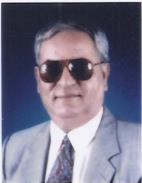 PERSONAL DATA:NAME                 	: Adnan NATIONALITY	: SyrianPLACE & DATE	: Beirut, 23/12/1967 OF BIRTHCIVIL STATUS	: MarriedEDUCATION        	: Bachelor of Economics & Political Science (Lebanese University)LANGUAGES	: English-French-Italian-ArabicEXPERIENCE       	: Management, Marketing, International Trade, Public Relation, Planning                                          & DevelopmentCONTACTS		: C/o-Mobile No.: 050 5891826                                    : Email: adnan.378427@2freemail.com HISTORY:1989			 Graduated from Lebanese University1989-1991	Joined the Syrian Army to do my Military Service, appointed at the headquarters as Interpreter.1992-1999	Joined a Japanese Company which had its regional office in Beirut, started as Sales and Marketing Executive and promoted to Marketing Manager. I created	Markets in Lebanon, Syria, Jordan, and other areas in the region.2000-2002	I came to Dubai. I joined a company as Sales Manager, developed a market in UAE among Builders and Engineering Consultants. 2002-2003	 I resigned from my work and start the foundation of a company for local investors. I succeeded to lead a team of 38 persons with 3 retail outlets and wholesale department. I resigned due to problems among partners.2004	Acted as export agent, appointed buyer, surveyor and freelance consultant for some firms in UAE and Europe.2004- to date	Working as Marketing & Finance Consultant for a general trading company in Dubai .Creating new ideas in marketing, evaluating clients, and approving their credit limits.SPECIALIZATION:1989-1991	Fields of Vehicles, Technical know-how of motor and spare parts.1992-1999	Fields of Kitchen Utensils, Appliances, Cutlery and Porcelain ware.2000-2002	Building Materials such as Tiles, Bathroom sets, and Kitchen Cabinets.2002-2003	Fields of Furnishing and Decoration, Trading in Medium and High class furniture, (Furnishing contracts), design and execution.2004 TILL NOW	Building Materials, Timber line i.e. MDF, Steel, Plywood, Melamine products.REFERENCES:Many in the UAE, Gulf region, and around the world.CONCLUSION :At 49, I would like to put my technical expertise & Global contacts for a group or person who would benefit of it. My travels to more than 55 countries created an open-mind character.To have fast know-how of products I handled,   visited hundreds of factories around the world.My 2 slogans below were admired by whoever read it;                  “ We bring the world to you” and “                     In our small world, stupid only cheat”